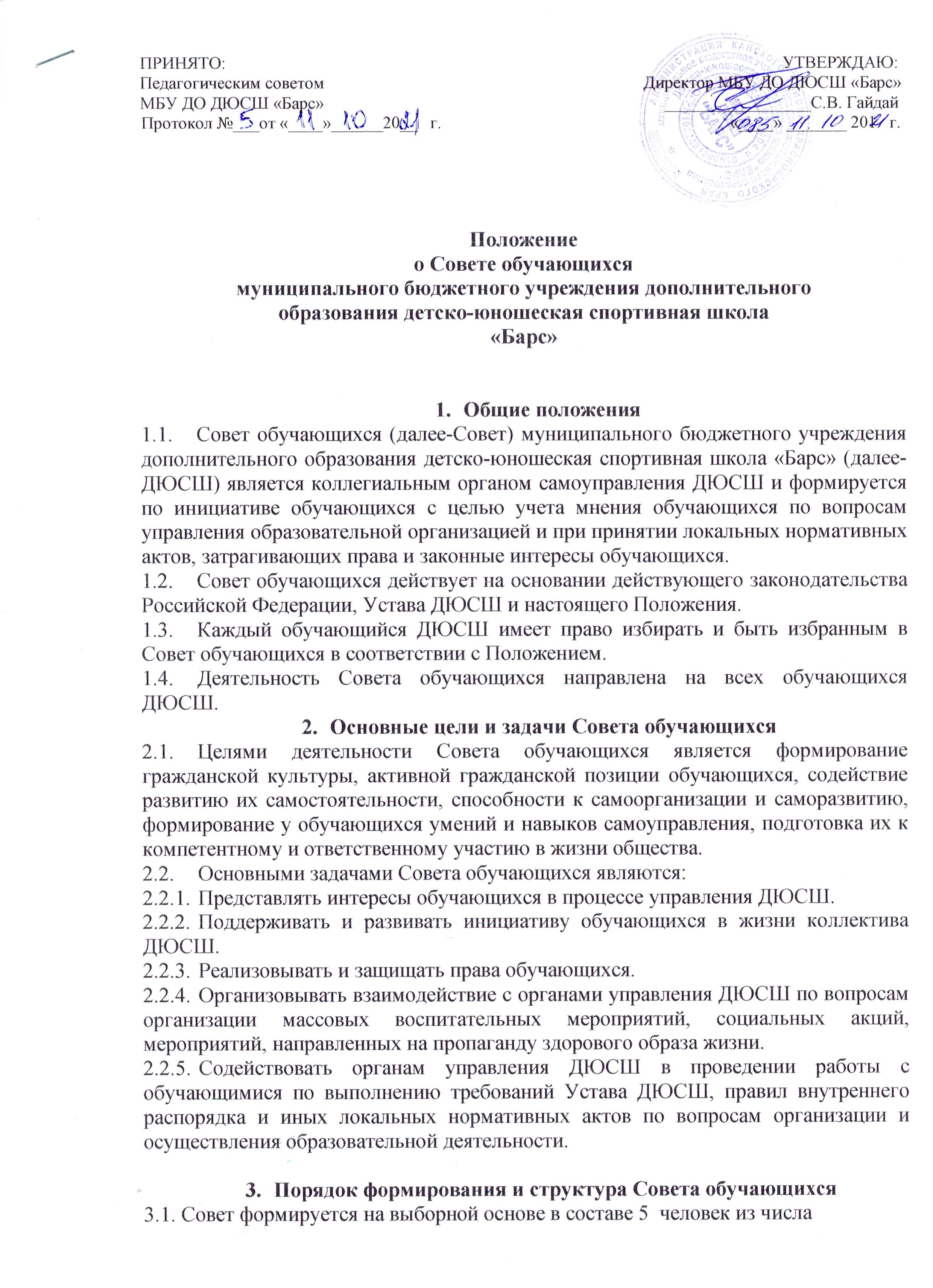 Обучающихся ДЮСШ  достигших 14-летнего возраста сроком на один год.Организацию выборов осуществляет избирательная комиссия, формируемая изинициативной группы обучающихся.3.2. Совет возглавляет председатель, избираемый на первом заседаниибольшинством голосов вновь избранных членов Совета. Председатель планирует и организует деятельность Совета.3.4. В Совет кооптируется педагогический работник для оказания педагогической помощи в деятельности совета.3.5. В составе совета формируются инициативные группы: информационная, культурно-массовая, творческая, правовая и др. с наделением их соответствующими полномочиями.3.6. Председатель назначает руководителей инициативных групп, сформированных из членов Совета.4. Взаимодействие Совета обучающихся с органами управления ДЮСШ4.1. Совет обучающихся взаимодействует с органами управления ДЮСШна основе принципов сотрудничества и автономии.4.2. Представители органов управления ДЮСШ могут присутствовать на заседаниях Совета обучающихся.4.3. Представители Совета обучающихся могут присутствовать на заседаниях органов управления ДЮСШ с совещательным голосом, рассматривающих вопросы дисциплины и защиты прав обучающихся.5. Полномочия Совета обучающихся5.1. Совет обучающихся имеет право:5.1.1. Участвовать в разработке и обсуждении проектов локальныхнормативных актов, затрагивающих права и законные интересы обучающихсяобразовательной организации;5.1.2. Готовить и вносить предложения в органы управления ДЮСШ по егооптимизации с учетом интересов обучающихся; корректировке расписанияучебных занятий, плана воспитательной работы; организации отдыхаобучающихся;5.1.3. Участвовать в рассмотрении и выражать мнение по вопросам, связанным с нарушениями обучающимися учебной дисциплины и правил внутреннего распорядка образовательной организации;5.1.4. Участвовать в разработке и реализации системы поощрений обучающихся за достижения в рамках реализации дополнительной образовательной программы, за активное участие в деятельности Совета обучающихся и общественной жизни ДЮСШ;5.1.5. Участвовать в организации работы комиссии по урегулированию споров между участниками образовательных отношений;5.1.6. Запрашивать и получать в установленном порядке от органов управления ДЮСШ необходимую для деятельности Совета обучающихся информацию;5.1.7. Вносить предложения по решению вопросов использования материально-технической базы и помещений ДЮСШ;5.1.8. Пользоваться в установленном порядке информацией, имеющейся в распоряжении органов управления ДЮСШ;5.1.9. Информировать обучающихся о деятельности ДЮСШ;5.1.10. Рассматривать обращения, поступившие в Совет обучающихся.5.1.11. Содействовать реализации инициатив обучающихся в организации досуговой деятельности, создавать условия для их реализации.5.1.12. Проводить встречи с руководством ДЮСШ не реже одного раза в месяц.5.1.13. Проводить среди обучающихся опросы и референдумы (вопросы должны быть согласованы с руководством ДЮСШ) по разным направлениям жизни ДЮСШ.5.1.14. Организовывать работу общественных приемных Совета, сбор предложений обучающихся, проводить открытые слушания, ставить вопросы о решении проблем, поднятых обучающимися, руководством или органами управления ДЮСШ.5.1.15. Принимать решения по рассматриваемым вопросам, информироватьобучающихся и руководство ДЮСШ о принятых решениях.5.1.16. Направлять представителей Совета на заседания органов управленияДЮСШ, рассматривающих вопросы о дисциплинарных проступках обучающихся.5.1.17. Участвовать в разрешении конфликтных ситуаций между участниками образовательного процесса.5.1.18. Инициировать предложения интересных дел обучающихся.5.1.19. Размещать информацию на официальном сайте ДЮСШ, на территории ДЮСШ в отведенных для этого местах (на стенде Совета) и в иных средствах информации.5.1.20. Получать время для выступлений своих представителей на учебно-тренировочных занятиях (по согласованию с тренером - преподавателем), собраниях обучающихся и родительских собраниях.6. Организация работы Совета обучающихся6.1. Деятельность Совета осуществляется в соответствии с планом работыСовета, который разрабатывается на текущий учебный год, как раздел Планавоспитательной работы ДЮСШ с учетом предложений членов Совета.6.2. Для решения вопросов, входящих в полномочия Совета обучающихся,проводятся заседания Совета обучающихся.6.3. Заседания Совета обучающихся созываются председателем Совета обучающихся по собственной инициативе либо по требованию не менее чем одной трети членов Совета обучающихся. Очередные заседания Совета обучающихся проводятся не реже  2-х раз в год.6.4. Председательствует на заседаниях Совета обучающихся председатель Совета обучающихся либо, в его отсутствие, один из его заместителей.6.5. Заседание Совета обучающихся правомочно, если на нем присутствует более половины избранных членов Совета обучающихся решение считается принятым,  если за него проголосовало более половины членов Совета обучающихся, присутствующих на заседании. Каждый член Совета обучающихся при голосовании имеет право одного голоса. Передача права голоса другому лицу не допускается.6.6. По итогам заседания составляется протокол заседанияСовета обучающихся, который подписывает председательствующий назаседании.6.7. Совет обучающихся ежегодно отчитывается о выполнении задач передобучающимися ДЮСШ.6.8. Совет проводит на базе ДЮСШ заседания, собрания и иные мероприятия. Участие в работе Совета является обязательным для всех его  членов.